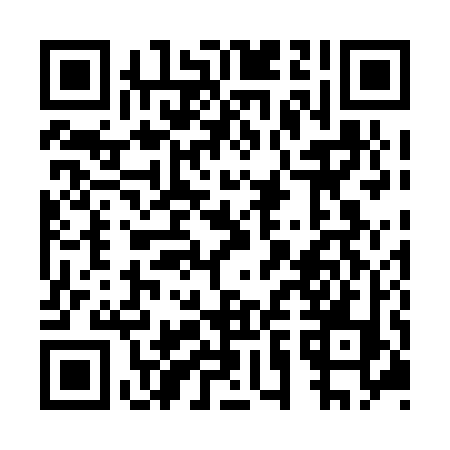 Prayer times for Bretville Junction, Alberta, CanadaWed 1 May 2024 - Fri 31 May 2024High Latitude Method: Angle Based RulePrayer Calculation Method: Islamic Society of North AmericaAsar Calculation Method: HanafiPrayer times provided by https://www.salahtimes.comDateDayFajrSunriseDhuhrAsrMaghribIsha1Wed3:495:571:306:409:0511:142Thu3:455:551:306:429:0711:173Fri3:425:531:306:439:0811:204Sat3:415:511:306:449:1011:205Sun3:405:491:306:459:1211:216Mon3:395:471:306:469:1411:227Tue3:385:451:306:479:1611:238Wed3:375:431:306:489:1711:249Thu3:365:421:306:499:1911:2510Fri3:355:401:306:509:2111:2611Sat3:345:381:306:519:2211:2612Sun3:335:361:306:529:2411:2713Mon3:325:351:306:539:2611:2814Tue3:325:331:306:549:2711:2915Wed3:315:311:306:559:2911:3016Thu3:305:301:306:569:3111:3017Fri3:295:281:306:579:3211:3118Sat3:295:271:306:589:3411:3219Sun3:285:251:306:599:3511:3320Mon3:275:241:306:599:3711:3421Tue3:265:221:307:009:3911:3522Wed3:265:211:307:019:4011:3523Thu3:255:201:307:029:4211:3624Fri3:255:181:307:039:4311:3725Sat3:245:171:307:049:4411:3826Sun3:245:161:317:059:4611:3827Mon3:235:151:317:059:4711:3928Tue3:235:141:317:069:4811:4029Wed3:225:131:317:079:5011:4030Thu3:225:121:317:089:5111:4131Fri3:215:111:317:089:5211:42